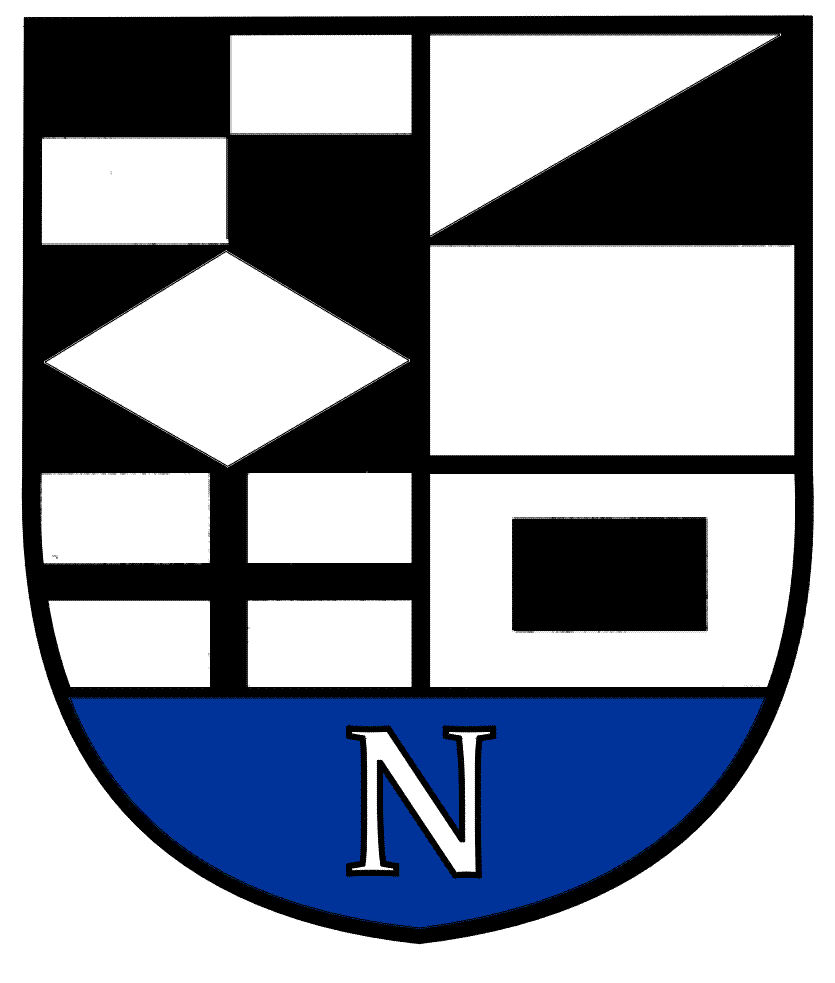 NERINGOS SAVIVALDYBĖS TARYBOS ŠVIETIMO, KULTŪROS, JAUNIMO IR SPORTO KOMITETO   POSĖDŽIO  DARBOTVARKĖ Nr.112022-12-09 Neringa	Vadovaudamasis Neringos savivaldybės Tarybos veiklos reglamento 52  punktu  šaukiu Švietimo, kultūros, jaunimo ir sporto  komiteto    posėdį  2022 m. gruodžio  mėn. 14 d. 10 val. savivaldybės administracijos  III a.  salėje   ir sudarau  posėdžio  darbotvarkę: 1. Dėl komiteto  darbotvarkės  patvirtinimo.2. Dėl  Neringos savivaldybės  Tarybos 2014 m. rugpjūčio 21 d.  sprendimo  Nr.T1-119  „Dėl  atlyginimo dydžio  už  neformalųjį vaikų ir  suaugusiųjų  sportinį  ir  meninį ugdymą  nustatymo“ pakeitimo.3. Dėl Neringos  savivaldybės  Tarybos 2018 m. rugsėjo 27 d. sprendimo Nr.T1-131 „Dėl Neringos savivaldybės mokymo lėšų apskaičiavimo, paskirstymo, naudojimo  ir  perskirstymo tvarkos aprašo  patvirtinimo“ pakeitimo.4. Dėl sutikimo Neringos  Meno  mokyklai perduoti  ilgalaikį  materialųjį  turtą.5. Dėl pritarimo  nekilnojamojo  turto  įsigijimui Neringos savivaldybės  nuosavybėn.6. Dėl Neringos savivaldybės Tarybos 2018 m. rugpjūčio 30 d. sprendimo  Nr.T1-99 „Dėl Neringos savivaldybės kultūros ir meno tarybos sudarymo  ir  nuostatų patvirtinimo“ pakeitimo.7. Dėl draudimo naudoti civilines pirotechnikos priemones Neringos savivaldybės teritorijoje.8. Dėl Neringos savivaldybės Tarybos 2022 m. vasario 23 d.  sprendimo  Nr.T1-13 „Dėl Neringos  savivaldybės 2022-2024 metų  Strateginio  veiklos plano  patvirtinimo“ pakeitimo.. Kiti klausimai.Švietimo, kultūros, jaunimo ir sporto komiteto pirmininkas                V.Giedraitis